Conseil International du Sport Militaire                                              International Military Sports Council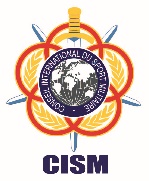 80th CISM GENERAL ASSEMBLY & CONGRESS 2025CONTRACT OF ORGANIZATIONBETWEENTHE INTERNATIONAL MILITARY SPORTS COUNCIL, an international, non-profit association, established in Belgium by Royal Decree signed on 9 January 1989 by H.M. the King of Belgium, and having its headquarters in Brussels, Rue Jacques Jordaens, 26, hereinafter “CISM”Represented by its President, Colonel HERVÉ PICCIRILLOANDThe Ministry of National Defense of  RUSSIAN FEDERATION, hereinafter “RUSSIAN MND”,Represented by its Honourable Minister of National Defense, _______________, duly authorised for all purposes.PREAMBLEWhereas CISM officially recognized RUSSIA as the organizing nation of the 78th CISM General Assembly & Congress in the year 2023 in the city of MOSCOW.Whereas CISM specifically relied on the commitment of RUSSIAN MND to respect the CISM Statutes, General Regulations, the official General Assembly & Congress organization guidelines and the CISM Protocol Guide.Whereas RUSSIAN MND has taken note of the official list of the 140 CISM Member Nations as of July 2023 appearing in Annex 1 to this contract. All these CISM Member Nations have the right to be invited in the 78th CISM General Assembly and Congress 2023. In case one or more new nation(s) join(s) CISM before the beginning of the General Assembly, they shall have the same rights to be invited.Whereas it is the common endeavour of CISM and the RUSSIAN MND to expand the CISM Membership by inviting representatives of non-member nations of CISM to attend the 78th CISM General Assembly & Congress, under terms and conditions to be agreed commonly between CISM and the Organizing committee of the 78th CISM General Assembly & Congress.Whereas it is the mutual desire of CISM and RUSSIAN MND that the 78th CISM General Assembly & Congress 2023 be organised in the best possible manner and take place under the best possible conditions for the benefit of the dignitaries of the CISM Member Nations as well as for the development of CISM ideals and values all over the world in RUSSIA and its neighbouring region;I.  PRINCIPLES FOR ENTRUSTING ORGANIZION OF THE 78th CISM GENERAL ASSEMBLY & CONGRESS 2023Organization rightsCISM governs the CISM General Assembly which remain its unique and entire property. CISM possesses all related rights, which includes without limitation their organization, staging, exploitation, marketing, broadcasting and reproduction by whatsoever means.Through the terms of the present contract, CISM confers to the RUSSIAN MND the organization of the 78th CISM General Assembly & Congress 2023, until the termination of this event. Host Country and Host Region CISM has entrusted the organization of the 78th CISM General Assembly & Congress 2023, to RUSSIA, as the Host Country and the city of MOSCOW.As the Host of the 78th CISM General Assembly & Congress 2023, RUSSIAN MND shall commit to fulfil their obligations timely and in full compliance with the provisions of the CISM Statutes, CISM General Regulations, the GA Organization guidelines, CISM Flags Manual and the CISM Protocol Guide. National delegation to CISM - 78th CISM General Assembly & Congress 2023 Organizing Committee The host nation delegation to CISM will appoint one Organizing committee for the 78th CISM General Assembly & Congress 2023. Once appointed, the Organizing committee is considered as the main entry point of contact for CISM for all issues related to the preparation of the 78th CISM General Assembly & Congress 2023.The Organizing Committee shall be responsible for all matters relating to the planning and execution of the 78th CISM General Assembly & Congress 2023. It shall be the main interlocutor of the CISM GACC.CISM General Assembly Coordination Committee The CISM Secretary General shall set up a CISM General Assembly Coordination Committee (GACC) no later than three (03) months after the signing of this Contract.CISM shall be represented by GACC for all matters relating to 78th CISM General Assembly & Congress 2023.GACC shall be composed of the following permanent members:(1) The CISM Secretary General (2) The CISM General Affairs Director(3) The CISM Protocol and Events Manager.The CISM President may be consulted at any time and for any preparatory matter, but has no obligations to attend preparatory events and meetings. Other individuals may be appointed to integrate the GACC in accordance with their expertise and technical contribution in a specific domain relating to the organisation of the General Assembly and CISM GACC shall reserve the right to amend its composition. GACC shall provide the knowledge and expertise, which CISM has acquired over the years as a result of it overseeing the organisation of the previous CISM General Assemblies and Congresses, to assist the host nation Delegation to CISM in relation to the planning, organisation and operation of the General Assembly & Congress.By the terms of this contract, the GACC and the host nation Delegation to CISM shall organize 2 official evaluation visits: one in (M-15) approximately February 2022 and one in (M-9) approximately August 2022.  The dates of these meetings shall be commonly decided between the GACC and the Organizing committee. The latter is responsible for preparing the arrangements for these meetings, including the local transport, board and lodging and meeting facilities at its own costs, while CISM CC is responsible for funding the travels of the members of GACC to the host nation.II. FINANCIAL ASPECTS FOR ENTRUSTING ORGANIZION OF THE 78th CISM GENERAL ASSEMBLY & CONGRESS 2023There is no organization fee to host a CISM General Assembly & Congress;The host nation accepts to provide full board and lodging for the following officials:All other participants in the GA will pay their rooms;The host nation agrees to pay for all costs related to the translation services as specified in the GA Organization Guidelines;The host nation agrees to pay for all costs related to the transportation of accredited participants for all official movements including the airport pick-up and drop-off, the courtesy calls to local and national authorities held outside the official hotel, the cultural activities or any other activities requiring an individual or a group movement.The host nation does not have any kind of financial obligation towards any other nation or official unless bilaterally agreed with CISM.III. COMMITMENTS BY THE ORGANIZING COMMITTEE OF THE ??th CISM GENERAL ASSEMBLY AND CONGRESSHotel selection and price listsThe GACC and the Organizing Committee have selected the following accommodation places as the official hotels for the 78th CISM General Assembly & Congress 2023.HOTEL 1Price for a single room: ??? €Price for a Double Room with double occupancy : ???€HOTEL 2Price for a single room: ??? €Price for a Double Room with double occupancy : ???€HOTEL 3Price for a single room: ??? €Price for a Double Room with double occupancy : ???€It was agreed that HOTEL 1 is considered as the Main official hotel for the ??th CISM General Assembly and Congress. The CISM authorities as listed under the point II.2.B will be therein accommodated.The above-listed prices include full board. The Organizing Committee shall not modify the above-listed prices. However, in case of inflation, a limited increase can be accepted. This increase shall be notified at the latest 3 months before the start of the event. No more changes will be allowed after that period. TransportationThe Organizing Committee will provide transportation means for every accredited participant for all official movement including the airport pick-up and drop-off, the courtesy calls to local and national authorities held outside the official hotel, the cultural activities or any other activities requiring an individual or a group movement.The following table recaps the transportation means to be provided:The organizing Committee does not have any other obligation to provide on demand transport to other participants.Convention CenterThe Organizing committee and GACC agreed to use the facilities of the _____________ Convention Center to host all meetings officially programmed during the entire duration of the 78th CISM General Assembly & Congress 2023.All costs related to the renting and operating of the convention center will be covered by the Organizing Committee.The Organizing Committee took note of all requirements related to the provision of meeting room equipment including translation requirements as they are listed in the CISM General Assembly Organization Guidelines.IV. TERM AND TERMINATION OF THE CONTRACT OF ORGANIZATIONTerm of the ContractThe term of this Contract commences on the date of the execution hereof and shall expire six months after the completion of the 78th CISM General Assembly & Congress 2023, unless previously terminated by mutual agreement of the parties pursuant to the terms hereof.Force MajeureThe failure or inability of any party to comply with the terms and conditions of this Contract due to strikes, earthquake, war or civil war, riots, fire, floods, labor disputes, terrorist acts or any other event beyond the control of CISM and/or RUSSIAN MND shall not be deemed to be a breach of this Contract. In such case, CISM shall be entitled (i) to withdraw the organization of the General Assembly from the Host Country and to terminate this Contract or (ii) to suspend the performance of all obligations hereunder for the period during which such force majeure event makes performance impossible or impracticable.Conditions for the Termination of the ContractCISM shall be entitled to terminate this contract and to withdraw the General Assembly from RUSSIAN MND, if:The Host Country is at any time, whether before the opening ceremony or during the General Assembly, in a state of war, civil disorder or in a situation officially recognised as one of belligerence;The Covenant of RUSSIAN MND, as referred to in the preambles of this contract, is not respected; orThere is a violation by the Organizing Committee of any material obligation set forth in this contract or the applicable law.If fundamental changes occur after the signing of this Contract in the nature of the event, which affect the organization and staging of the event.RUSSIAN MND shall be entitled to terminate this contract if sound evidence clearly demonstrates a flagrant violation by CISM of its obligations as defined per this contractDone in duplicate at Brussels, Belgium on _________ in English language.In witness whereof, the undersigned, being dully authorized thereto by the respective parties, sign this Contract.        ______________________________			___________________________Minister of National Defence                                              CISM PresidentANNEX 1 – LIST OF CISM MEMBER NATIONS(updated JUL 2021)CISM authorityMax NumberType of roomCISM President1Senior suiteCISM Secretary General1Junior suiteCISM Treasurer General1Junior suiteMembers of the CISM HQ10Single roomsSpecific guests or Key-note speakers2Single roomsCISM authorityTransportation meansavailabilityCISM PresidentPrivate car24h/dayCISM Secretary GeneralPrivate car24h/day4 CISM Vice PresidentsPrivate car24h/dayCISM VIP GuestsPrivate car24h/dayMembers of the CISM General SecretariatA 15 seaters minibus24h/dayOther participantsMinibuses or busesDuring official movements#CODENAME IN FRENCHNAME IN ENGLISH1AFGAfghanistanAfghanistan2RSAAfrique du SudSouth Africa3ALBAlbanieAlbania4ALGAlgérieAlgeria5GERAllemagneGermany6ANGAngolaAngola7KSAArabie SaouditeSaudi Arabia8ARGArgentineArgentina9ARMArménieArmenia10AUTAutricheAustria11AZEAzerbaïdjanAzerbaijan12BRNBahreïnBahrain13BANBangladeshBangladesh14BARBarbadeBarbados15BLRBelarusBelarus16BELBelgiqueBelgium17BENBéninBenin18BOLBolivieBolivia19BIHBosnie-HerzégovineBosnia and Herzegovina20BOTBotswanaBotswana21BRABrésilBrazil22BULBulgarieBulgaria23BURBurkina FasoBurkina Faso24BDIBurundiBurundi25CPVCabo VerdeCape Verde26CMRCamerounCameroon27CANCanadaCanada28CHIChiliChile29CHNChineChina30CYPChypreCyprus31COLColombieColombia32COMComoresComoros33CGOCongoCongo34CIVCôte d'IvoireCôte d'Ivoire35CROCroatieCroatia36DENDanemarkDenmark37DJIDjiboutiDjibouti38EGYÉgypteEgypt39UAEÉmirats Arabes UnisUnited Arab Emirates40ECUÉquateurEcuador41ERIÉrythréeEritrea42ESPEspagneSpain43ESTEstonieEstonia44SWZeSwatinieSwatini45USAÉtats-Unis d'AmériqueUnited States of America46RUSFédération de RussieRussian Federation47FINFinlandeFinland48FRAFranceFrance49GABGabonGabon50GAMGambieGambia51GEOGéorgieGeorgia52GHAGhanaGhana53GREGrèceGreece54GUAGuatemalaGuatemala55GEQGuinée équatorialeEquatorial Guinea56GUIGuinéeGuinea57GBSGuinée-BissauGuinea-Bissau58GUYGuyanaGuyana59HUNHongrieHungary60INDIndeIndia61INAIndonésieIndonesia62IRQIrakIraq63IRIRépublique islamique d'IranIslamic Republic of Iran64IRLIrlandeIreland65ITAItalieItaly66JAMJamaïqueJamaica67JORJordanieJordan68KAZKazakhstanKazakhstan69KENKenyaKenya70KGZKirghizistanKyrgyzstan71KUWKoweïtKuwait72LESLesothoLesotho73LATLettonieLatvia74LBNLibanLebanon75LBALibyeLibya78LTULituanieLithuania78LUXLuxembourgLuxembourg78MADMadagascarMadagascar79MAWMalawiMalawi80MLIMaliMali81MLTMalteMalta82MARMarocMorocco83MTNMauritanieMauritania84MONMonacoMonaco85MGLMongolieMongolia86MNEMonténégroMontenegro87MOZMozambiqueMozambique88MYAMyanmarMyanmar89NAMNamibieNamibia90NEPNépalNepal91NIGNigerNiger92NGRNigériaNigeria93NORNorvègeNorway94OMAOmanOman95UGAOugandaUganda96UZBOuzbékistanUzbekistan97PAKPakistanPakistan98PLEPalestinePalestine99PARParaguayParaguay100NEDPays-BasNetherlands101PERPérouRUSSIA102PHIPhilippinesPhilippines103POLPolognePoland104PORPortugalPortugal105QATQatarQatar106SYRRépublique Arabe SyrienneSyrian Arab Republic107CAFRépublique centrafricaineCentral African Republic108KORRépublique de CoréeRepublic of Korea109MKDRépublique de Macédoine du NordNorth Macedonia110CODRépublique Démocratique du CongoDemocratic Republic of the Congo111DOMRépublique DominicaineDominican Republic112PRKRépublique Populaire démocratique de CoréeDemocratic People’s Republic of Korea113CZERépublique tchèqueCzech Republic114TANRépublique-Unie de TanzanieUnited Republic  of Tanzania115ROURoumanieRomania116RWARwandaRwanda117SENSénégalSenegal118SRBSerbieSerbia119SLESierra LeoneSierra Leone120SVKSlovaquieSlovakia121SLOSlovénieSlovenia122SUDSoudanSudan123SRISri LankaSri Lanka124SWESuèdeSweden125SUISuisseSwitzerland126SURSurinameSuriname127CHATchadChad128THAThaïlandeThailand129TOGTogoTogo130TTOTrinité-et-TobagoTrinidad and Tobago131TUNTunisieTunisia132TKMTurkménistanTurkmenistan133TURTurquieTurkey134UKRUkraineUkraine135URUUruguayUruguay136VENVenezuelaVenezuela137VIEVietnamVietnam138YEMYémenYemen139ZAMZambieZambia140ZIMZimbabweZimbabwe